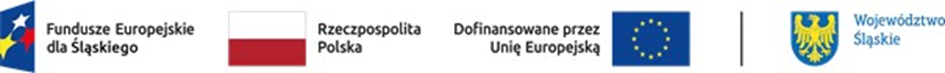 Wniosek o dodanie osoby uprawnionej zarządzającej projektem po stronie beneficjenta.Dane beneficjenta:Kraj: …………………………………………………………………………………………….NIP beneficjenta: ……………………………………………………………………………...Nazwa beneficjenta: ………………………………………………………………………….Numer projektu: ……………………………………………………………………………….Tytuł projektu: …………………………………………………………………………………Dane osoby uprawnionej:Adres e-mail: …………………………………………………………………………………..Imię i nazwisko: ……………………………………………………………………………….Oświadczenie osoby uprawnionej:Ja, niżej podpisany/a ……………………………………………………..oświadczam, że zapoznałem się z Regulaminem bezpiecznego użytkowania CST2021 i zobowiązuję się do jego przestrzegania.Data oraz czytelny podpis osoby uprawnionejData oraz czytelny podpis beneficjenta